BORRADOR FORMULARIO DE POSTULACIÓNReto Construir InnovandoEste documento NO ES EL FORMULARIO DE POSTULACIÓN, solo tiene la finalidad de ser un apoyo en la formulación de las respuestas, debido a que la plataforma no permite guardar la iniciativa.Identificación de la iniciativa postulantePara empezar, ¿cómo se llama la iniciativa?Máximo 50 caracteres¿Quién es la persona que estará a cargo de la iniciativa como contraparte?Por favor, indique nombre y apellidoMáximo 50 caracteresPor favor, indícanos el Rut de la persona a cargo de la iniciativa Rut sin puntos ni guiónPara poder contactarnos de la mejor forma posible: ¿Cuál es el mail de contacto de la persona a cargo de la iniciativa?¿Podrías darnos un teléfono de contacto?¿La iniciativa cuenta con redes sociales?SiNoSi responde que sí tienen redes sociales¿Podrías indicarnos a qué redes corresponden, y el nombre de usuario para buscarlos?¿En qué región se espera realizar el piloto?Elige cuantas opciones deseesValparaísoMagallanesAdmisibilidadSe presentan a continuación las preguntas asociadas a la admisibilidad de las iniciativas, según el punto VIII. CRITERIOS DE EVALUACIÓN, ADMISIBILIDAD de las Bases Técnicas.¿Postulas como persona jurídica?SiNoEn caso de que postule como persona natural, el formulario finaliza.¿Cuál es el nombre de la persona jurídica postulante? Máximo 50 caracteresPor favor, indícanos el Rut de la persona jurídicaRut sin puntos, ni guiónPor favor, adjunta documento que acredite la personalidad jurídica postulante Corresponde a los estatutos vigentes, pudiendo adjuntar 1 sólo archivo de máximo 10MB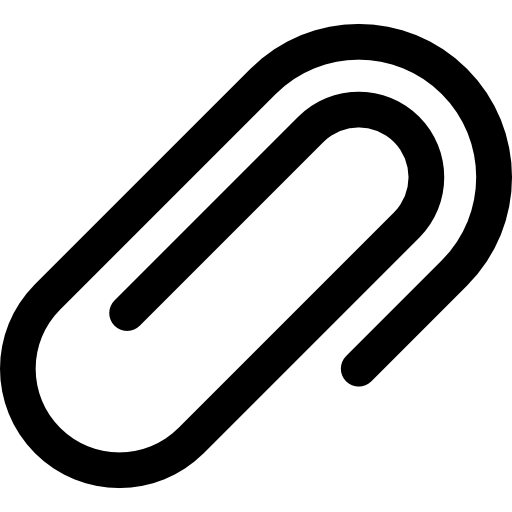 Por favor, ingresa link de video pitch de la iniciativaEl video debe contener al menos una descripción de la problemática, la solución propuesta, en qué dimensión del desafío se encuentra y cómo se ha validado previamente. Se recomienda describir al equipo y las redes con las que cuentan en no más de 4 minutos. En caso de que este se extienda más tiempo del establecido, este no será considerado en la evaluación. 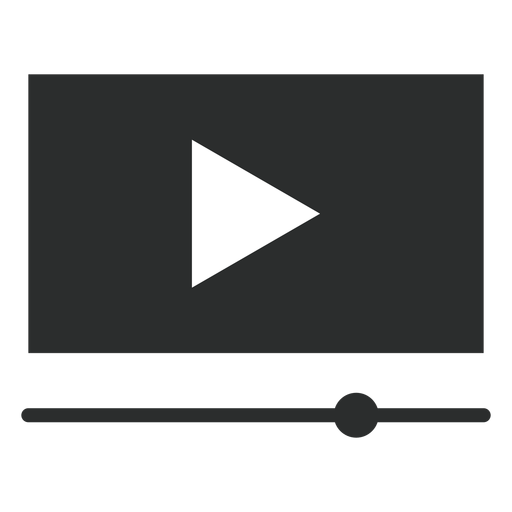 A continuación, se presentan las preguntas relacionadas al proceso de preselección, según el punto VIII. CRITERIOS DE EVALUACIÓN, PRESELECCIÓN de las Bases Técnicas.Diagnóstico, definición problema y caracterización del público objetivo (20%)Claridad en la descripción del problema y desafío a trabajar. Muestra profundidad en el conocimiento del problema, a través de datos, cifras y métricas relevantes. Además, identifica el perfil de usuarias y usuario, potenciales beneficiarias/os y establece principales necesidades y características.¿Cuál es la problemática identificada? Por favor, entrega datos que permitan caracterizarlo de manera cualitativa y cuantitativa (datos o cifras de fuentes tales como papers, encuestas, entre otros, que visualicen la magnitud del problema)Máximo 2000 caracteres¿Quiénes se ven afectados/as por la problemática a abordar? ¿Qué causas y efectos genera en las personas objetivo? ¿Quiénes serían los usuarios de su iniciativa? Entrega elementos cualitativos y cuantitativos del perfil.Máximo 1500 caracteresA partir de la problemática: ¿Qué elemento/s buscan abordar con la iniciativa?¿Cuál es el perfil de las personas beneficiadas a nivel directo (ej: el/la trabajador/a de la construcción) e indirecto (ej: familia del/la trabajador/a de la construcción)?Máximo 1000 caracteresPropuesta de valor (30%)Claridad de la propuesta de valor del proyecto en función de las necesidades de las y los usuarios. Su grado de diferenciación respecto a las soluciones disponibles en el mercado. ¿Cuál es la propuesta de solución en función de las necesidades del público objetivo? ¿Cuáles son sus características principales?Describe los elementos más relevantes de la iniciativa a implementar.Máximo 2500 caracteresIndica a qué dimensión/es del reto Salud Mental se enmarca su propuestaElige cuantas opciones deseesPrevenciónPromociónCuidado de la salud mentalPor favor, justifica tu respuesta en función de la/las dimensión/es a abordarMáximo 1000 caracteres¿Cuál es la propuesta de valor de la iniciativa? ¿Cuál es/son el/los elementos diferenciador/es e innovadores de la propuesta?Máximo 2000 caracteresIndica qué ofrecen sus principales competidores, entregando una descripción de sus productos/servicios y cómo la iniciativa se diferencia de ellos.Máximo 1500 caracteres¿Qué se espera lograr con la iniciativa en el largo plazo en función de su contribución a la calidad de vida de las personas y su salud mental?Máximo 1500 caracteresResultados validación previa de la iniciativa (25%)Descripción del testeo previo realizado de la iniciativa dando cuenta de las hipótesis que se exploraron para generar la solución, metodología del testeo, resultados y medios de verificación asociados a dicho proceso.¿Qué elementos de la propuesta de solución se validó? ¿Qué acciones se realizaron para su validación? Describe la(s) hipótesi(s) a validar y las principales actividades que se realizaron para su validaciónMáximo 2000 caracteres¿Qué metodologías se utilizaron para la validación?Describe los puntos más relevantesMáximo 1500 caracteres¿Cuáles eran los resultados esperados de la validación? ¿Cuáles fueron los resultados obtenidos?Máximo 1000 caracteresPor favor adjuntar documentos que acrediten lo realizadoPueden ser fotos, encuestas, publicación, entre otros, pudiendo adjuntar 1 sólo archivo de máximo 10MBEquipo y redes (25%)Se evaluará la capacidad de implementación y flexibilidad del equipo para ejecutar el proyecto, en relación a la cantidad de personas, dedicación y experiencia de los integrantes y sus redes de apoyo para llevar a cabo la iniciativa (en caso que existan). ¿Cuál es el equipo de trabajo para esta iniciativa?Describe identificando al menos los siguientes elementos:- Áreas de expertiz- Experiencia laboral o profesional relacionada con la iniciativa- Dedicación estimada para la realización del proyecto en el programa Construir Innovando.Máximo 3000 caracteresIdentifica y caracteriza las redes y alianzas con las que cuenta el equipo y que podrían potenciar el desarrollo del piloto. ¿En qué podrían aportar?Máximo 2000 caracteres